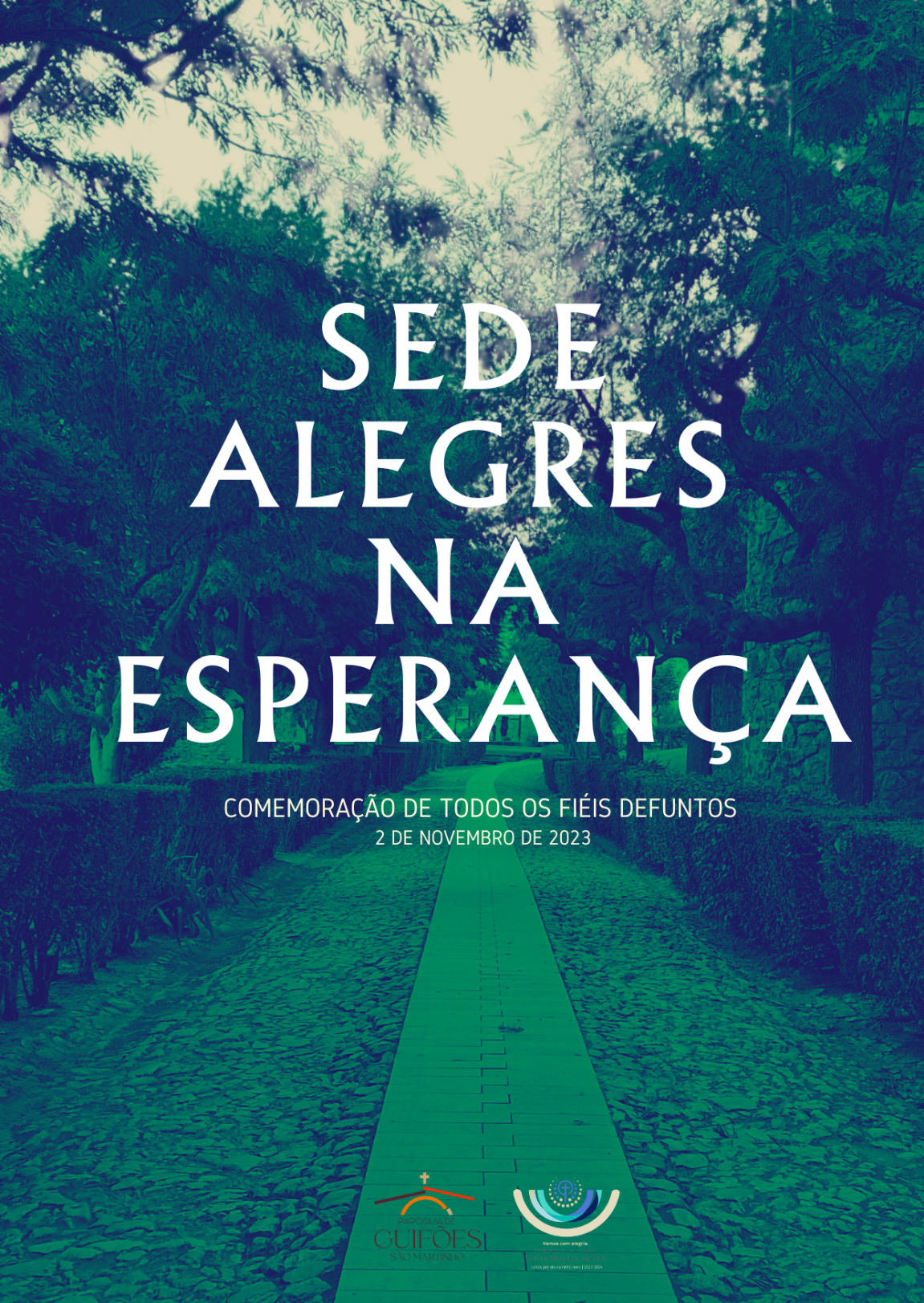 Ritos IniciaisSaudação inicial | Monição inicialP. Alegres na esperança é a proposta que somos chamados a viver, nestes dois dias. Celebrámos, em primeiro lugar, a bem-aventurança dos santos, a feliz condição e a plena realização de Todos os Santos. Exultamos de alegria: a alegria completa, a alegria que é participar da vida nova da ressurreição. Por graça de Deus, os Santos, já alcançaram a meta do Paraíso e querem-nos atrair para aí, para o coração de Deus. Entre “Todos os Santos” estarão muitos que viveram e conviveram connosco: santos de “ao pé da porta”, que foram nossos familiares, amigos, conterrâneos, da nossa idade e profissão. Esta comunhão dos santos e de santos, faz-nos rezar e celebrar a Eucaristia, para apressar e intensificar o caminho de purificação que nos conduz ao Céu. Rezemos juntos, vivos e defuntos, uns com os outros e uns pelos outros. Rezemos pelos que partiram antes de nós, confiantes de que também eles intercedem por nós junto de Deus. É agora o dia e a oportunidade de proclamar a última bem-aventurança: «bem-aventurados os que morrem no Senhor» (Ap 14,13). Ato penitencialP. Para nós e para todos os que partiram antes de nós, invoquemos a misericórdia do Senhor: P. Senhor, Vós sois o Caminho para a Casa do Pai. Senhor, tende piedade de nós!R. Senhor, tende piedade de nós!P. Cristo, Vós sois a Verdade que nos liberta. Cristo, tende piedade de nós!R. Cristo, tende piedade de nós!P. Senhor, Vós sois a Ressurreição e a Vida. Senhor, tende piedade de nós!R. Senhor, tende piedade de nós!Oração coleta – esquema 1 – Missal, 3.ª edição, p. 1010Leituras: O conteúdo da Homilia inspira-se nesta seleção de textos, mas é compatível com outras escolhas do Lecionário para as Missas deste dia ou da Missa pelos Defuntos. Pode omitir-se uma das leituras.1.ª –  Jb 19,1.23-27 a (proposta da 1.ª Missa)2.ª – 1 Tes 4,13-18 (proposta da 3.ª Missa)Evangelho –   Jo 11,21-27 (proposta da 2.ª Missa)LEITURA I Job 19, 1.23-27a«Eu sei que o meu Redentor está vivo»Leitura do Livro de JobJob tomou a palavra e disse:«Quem dera que as minhas palavras fossem escritas num livro,ou gravadas em bronze com estilete de ferro,ou esculpidas em pedra para sempre!Eu sei que o meu Redentor está vivoe no último dia Se levantará sobre a terra.Revestido da minha pele, estarei de pé;na minha carne verei a Deus.Eu próprio O verei,meus olhos O hão de contemplar».Palavra do Senhor.Salmo Responsorial: Sl 22 (23)Refrão: O Senhor é meu pastor: nada me falta.O Senhor é meu Pastor: nada me falta.Leva-me a descansar em verdes prados,conduz-me às águas refrescantese reconforta a minha alma. RefrãoEle me guia por sendas direitas por amor do seu nome.Ainda que tenha de andar por vales tenebrosos,não temerei nenhum mal, porque Vós estais comigo:o vosso cajado e o vosso báculome enchem de confiança. RefrãoPara mim preparais a mesaà vista dos meus adversários;com óleo me perfumais a cabeça,e o meu cálice transborda. RefrãoA bondade e a graça hão de acompanhar-metodos os dias da minha vidae habitarei na casa do Senhorpara todo o sempre. RefrãoLEITURA II 1 Tes 4, 13-18 – forma breve [cf. Ritual das Exéquias, n.º 304]«Estaremos sempre com o Senhor»Leitura da Primeira Epístola do apóstolo São Paulo aos TessalonicensesNão queremos, irmãos, deixar-vos na ignorânciaa respeito dos defuntos,para não vos contristardes como os outros,que não têm esperança.Se acreditamos que Jesus morreu e ressuscitou,do mesmo modo, Deus levará com Jesusos que em Jesus tiverem morrido.[Eis o que temos para vos dizer,segundo a palavra do Senhor:Nós, os vivos,os que ficarmos para a vinda do Senhor,não precederemos os que tiverem morrido.Ao sinal dado, à voz do Arcanjo e ao som da trombeta divina,o próprio Senhor descerá do Céue os mortos em Cristo ressuscitarão primeiro.Em seguida, nós, os vivos, os que tivermos ficado,seremos arrebatados juntamente com eles sobre as nuvens,para irmos ao encontro do Senhor nos ares,]e assim estaremos sempre com o Senhor.Consolai-vos uns aos outros com estas palavras.Palavra do Senhor.EVANGELHO Jo 11, 21-27«Eu sou a ressurreição e a vida»Evangelho de Nosso Senhor Jesus Cristo segundo São JoãoNaquele tempo,disse Marta a Jesus:«Senhor, se estivesses aqui, meu irmão não teria morrido.Mas eu sei que, mesmo agora,tudo o que pedires a Deus, Ele To concederá».Disse-lhe Jesus:«Teu irmão ressuscitará».Marta respondeu:«Eu sei que há de ressuscitar na ressurreição do último dia».Disse-lhe Jesus:«Eu sou a ressurreição e a vida.Quem acredita em Mim,ainda que tenha morrido, viverá;e todo aquele que vive e acredita em Mim nunca morrerá.Acreditas nisto?».Disse-Lhe Marta:«Acredito, Senhor, que Tu és o Messias, o Filho de Deus,que havia de vir ao mundo».Palavra da salvação.Homilia na Comemoração de Fiéis Defuntos 2023Sede alegres na esperança (Rm 12,12)! Este é o apelo que resume tudo o gostaria de vos dizer, neste dia de celebração e de encontro com a memórias das nossas raízes e as raízes da nossa esperança. Valeria a pena, interrogar-nos, hoje, sobre que o nos move nesta peregrinação, nesta visita ao cemitério, e sobre o que possam significar os múltiplos gestos e sinais que realizamos nestes dias: a decoração com flores, as velas acesas, as frases gravadas nas lápides, as nossas lágrimas, o silêncio meditativo e a oração pelos defuntos. Interroguemo-nos, pois: 1. Decoramos com belas flores as sepulturas, que atraem o nosso olhar. Trata-se apenas de um apelo a pôr os olhos no chão, a recordar que somos pó da terra, como a flor do campo, com uma vida frágil e breve? Ou este é sobretudo um sinal da nossa confiança, de que no Céu, os nossos irmãos intercedem por nós, caminham connosco e fazem descer sobre nós uma chuva de rosas, um caudal de bênçãos? 2. Acendemos velas, que se gastam e extinguem. Fazemo-lo apenas como um sinal de gratidão imensa por tantas vidas, cujo rasto de luz continua a iluminar o nosso caminho? Ou as velas acesas significam, ainda mais do que isso, a nossa expetativa vigilante, como quem aguarda, de lâmpadas acesas (Lc 12,35-40), o encontro definitivo e feliz com o Senhor? 3.  Inscrevemos nas lápides declarações de amor eterno, promessas de não esquecimento. Fazemo-lo, então, como se a vida dos outros durasse apenas o tempo da nossa vida e perdurasse apenas na medida do nosso sentimento? Ou estas palavras, gravadas em bronze com estilete de ferro, esculpidas em pedra para sempre, são uma profissão de fé na Ressurreição, a esperança firme de que o nosso Redentor está vivo e, que no último dia Se levantará sobre a terra, para nos fazer ver a Deus (cf. Jb 19,23-27)? As belas declarações, tais como “jamais morrerás nos nossos corações; nunca te esqueceremos”, esgotam-se com a nossa morte ou são um indicador da nossa confiança em Deus, que é maior do que o nosso coração, e um indício da nossa esperança no amor de Deus, sempre mais forte do que a morte?4. Estamos aqui, dobrados, junto das sepulturas, em silêncio, rezando com fé ou meditando na vida e na morte.  Correm lágrimas sobre o nosso rosto. Choramos apenas para suavizar a dor e a saudade de quem partiu antes de nós e cujas vidas se entrelaçam com as nossas? Choramos, porventura, desesperados, como quem censura o Senhor, porque nos levou para junto de Si quem mais amávamos (Jo 11, 21-27)? Ou as nossas lágrimas são sobretudo a lente que nos abre os olhos da fé à esperança da Ressurreição e da Vida, que Cristo trouxe à nossa frágil humanidade?5. Irmãos e irmãs: estamos todos aqui, irmanados, no mínimo, pelos mesmos sentimentos de grata memória, por quem nos morreu. Mas seria tão bom que a nós, que nos dizemos cristãos, nos movesse a grande e feliz esperança da ressurreição, o desejo de estar com Cristo, para não andarmos tristes (1 Ts 4, 13-18) como os que vivem sem Deus e sem esperança (Ef. 2,12). Chegou, por isso, o momento de nos colocarmos a questão mais radical: para nós, cristãos, a fé cristã é apenas um estilo para a vida presente ou é também um caminho de esperança na vida eterna, que transforma e sustenta desde já a nossa vida? Queremos nós realmente viver eternamente? Ou a vida eterna parece-nos algo de interminável, aborrecido, não desejável, um obstáculo a quem deseja aproveitar a vida presente? Imaginamos nós a vida eterna, porventura como um repouso inativo e fastidioso, ou como o sonho de uma vida inteira, de uma vida cheia de Deus, capaz de continuar a fazer o bem sobre a Terra? Olhamos para a vida eterna como uma condenação à sucessão contínua de dias do calendário? Ou esperamos a vida eterna como um dom do amor que não acaba, uma inundação de alegria, no encontro com Cristo vivo? Essa é a promessa de Jesus: «Eu hei de ver-vos de novo; e o vosso coração alegrar-se-á e ninguém vos poderá tirar a vossa alegria» (Jo 16,22). Por isso, irmãos e irmãs, não vos contristeis como os outros. Sois cristãos? Sede alegres na esperança (Rm 12,12)! Credo niceno-constantinopolitano Credo pessoalP. Professemos a nossa fé e a nossa esperança no amor de Deus, mais forte do que a morte:Creio, Senhor, que no termo do caminho já não há caminho, mas a Vida eterna, no fim da peregrinação. Creio, Senhor, que no termo da escalada já não há escalada, mas o cume do monte da Paz. Creio, Senhor, que no termo da noite já não há noite, mas a luz eterna da manhã de Páscoa.Creio, Senhor, que no termo do Inverno, já não há Inverno, mas a Primavera da Vida. Creio, Senhor, que após o desespero já não há desespero, mas a esperança realizada.Creio, Senhor, que no termo da espera já não há espera, mas o encontro interminável do amor. Creio, Senhor, que depois da morte já não há dor e destruição, mas vida plena e amor eterno.Creio, Senhor, que no termo da humanidade:não haverá mais o Homem velho, mas estarás Tu, ó Cristo Jesus, Deus feito homem!E Tu, Senhor, serás a Vida plena e abundante do Homem Novo!Oração dos Fiéis – adaptada do Ritual das ExéquiasP. O primeiro modo de enfrentar este tempo de angústia é pedir a estes nossos irmãos que agora rezem por nós, que continuem a cuidar de nós. Eles rezam por nós e nós rezamos por eles, e oramos com eles. Nesta comunhão, confiemos ao Deus da Vida, da Misericórdia e da Paz, as preces do Seu povo. 1. Para que confirme todo o povo cristão na unidade da fé e na esperança da gloriosa ressurreição, fruto do amor de Deus, mais forte do que a morte. Oremos ao Senhor. R. Ouvi-nos, Senhor.2. Para que livre a humanidade dos horrores da guerra, da violência, da intolerância, para alcançarmos o dom da Paz, sem vencedores e sem vencidos. Oremos ao Senhor. R. Ouvi-nos, Senhor.3. Para que manifeste a sua bondade aos nossos irmãos e irmãs sem terra, sem teto, sem trabalho, sem pão, sem fé, sem esperança, sem amor, sem alegria de viver. Oremos ao Senhor. R. Ouvi-nos, Senhor.4. Para que acolha, na companhia de Todos os Santos, os nossos irmãos e irmãs que receberam pelo Batismo o gérmen da vida eterna e, pela comunhão eucarística, o penhor da futura glória. Oremos ao Senhor. R. Ouvi-nos, Senhor.5. Para que leve ajuda e dê conforto, consolação e esperança, aos nossos irmãos e irmãs que sofrem o luto pela morte dos seus familiares e amigos. Oremos ao Senhor. R. Ouvi-nos, Senhor.7. Para que reúna um dia no seu Reino glorioso os que aqui se reuniram na fé e na esperança. Oremos ao Senhor. R. Ouvi-nos, Senhor.P. Nós Vos pedimos, Senhor, que a nossa oração seja proveitosa à vida dos vossos filhos e filhas; purificai-os de todos os seus pecados e fazei-os participar na plenitude da alegria, do amor e da paz. Por Cristo, nosso Senhor. R. Ámen.Liturgia EucarísticaApresentação dos dons | Cântico de ofertório | Oração sobre as oblatas – esquema 1 – Missal | Prefácio dos Defuntos I – Missal, 3.ª edição, p. 628 | Santo | Oração Eucarística I | Ritos da Comunhão – oração pós-comunhão: – esquema 1 – Ritos FinaisBênção final – Missal Romano, 3.ª edição P. Deus de toda a consolação, que na sua infinita bondade criou o homem e, pela ressurreição do seu Filho Unigénito, vos deu a esperança de com Ele ressuscitar, vos conceda a sua bênção. R. Ámen. P. A nós, ainda peregrinos neste mundo, conceda o Senhor o perdão de todos os pecados e dê a todos os que já morreram o lugar da luz e da paz no seu reino celeste. R. Ámen. P. Para que todos nós, que acreditamos em Jesus Cristo, verdadeiramente ressuscitado de entre os mortos, vivamos com Ele na alegria que não tem fim. R. Ámen.  P. A bênção de Deus Todo-poderoso, Pai, Filho  e Espírito Santo, desça sobre vós e permaneça convosco para sempre. R. Ámen. DespedidaDiácono: Sede alegres na esperança. Ide em Paz e que o Senhor vos acompanhe. R. Graças a Deus.